номинация СФХТоформительское искусство2 спец. пр. группа "На позитиве"1. Организационный этап.Тематическое оформление актового зала было приурочено к Юбилею Спартакиды НТТИ и была проведена смысловая параллель с проведенными Олимпийскими играми в Сочи 2014г.В связи с этим осуществлялся поиск информационных материалов со спортивной, олимпийской символикой.Обработка изображения олимпийских и параолимпийских медалей в программе Фотошоп- тексты- «НТТИ 2014», «Юбилейная, горячая, твоя».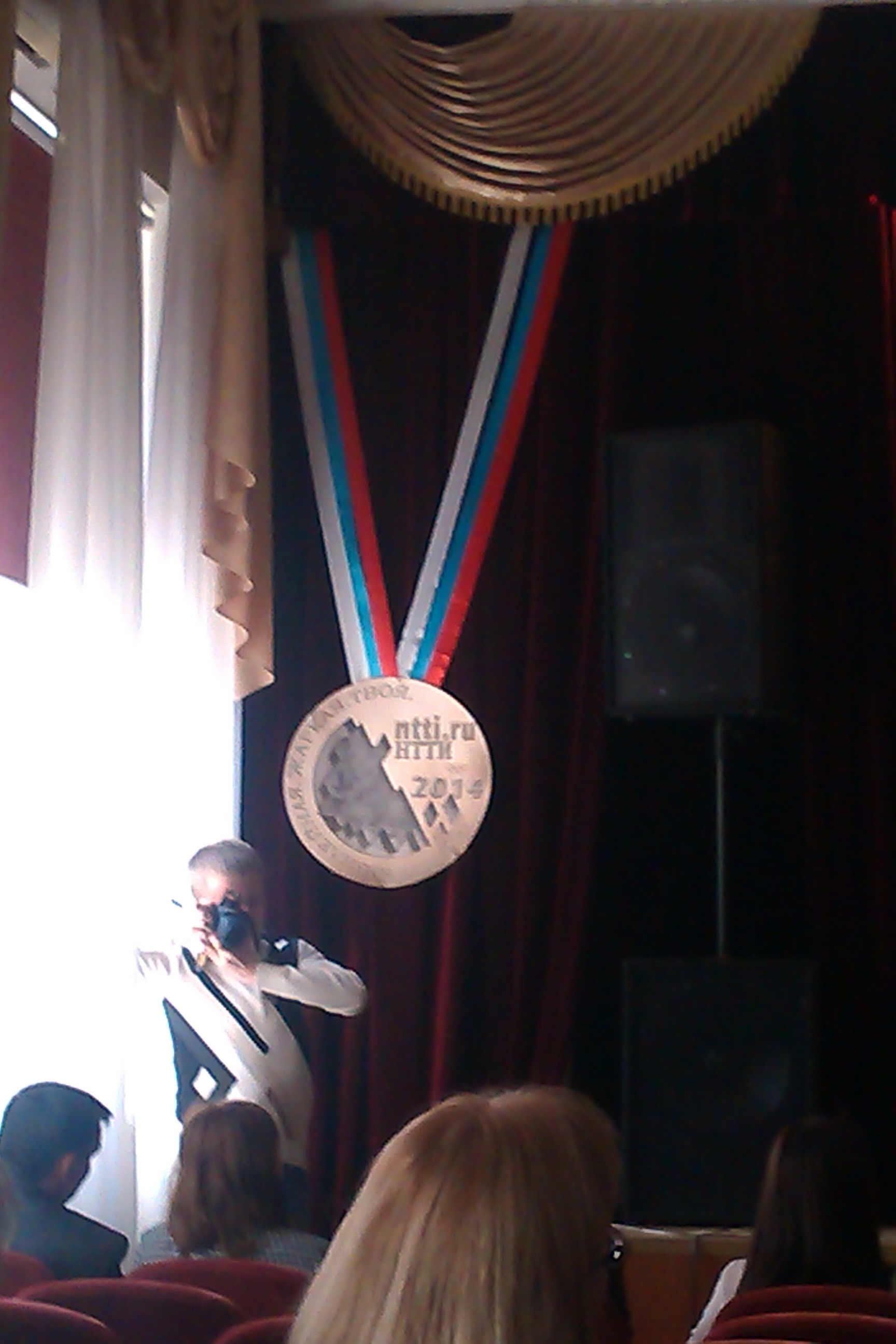  Печать плакатов с изображением олимпийской символики, приобретение лент российского триколора, приобретение шаров.2.  Оформление и подготовка актового зала к празднику:оформление кулис:симметричное оформление красных кулис сцены медалями, и лентами красными, белыми, голубыми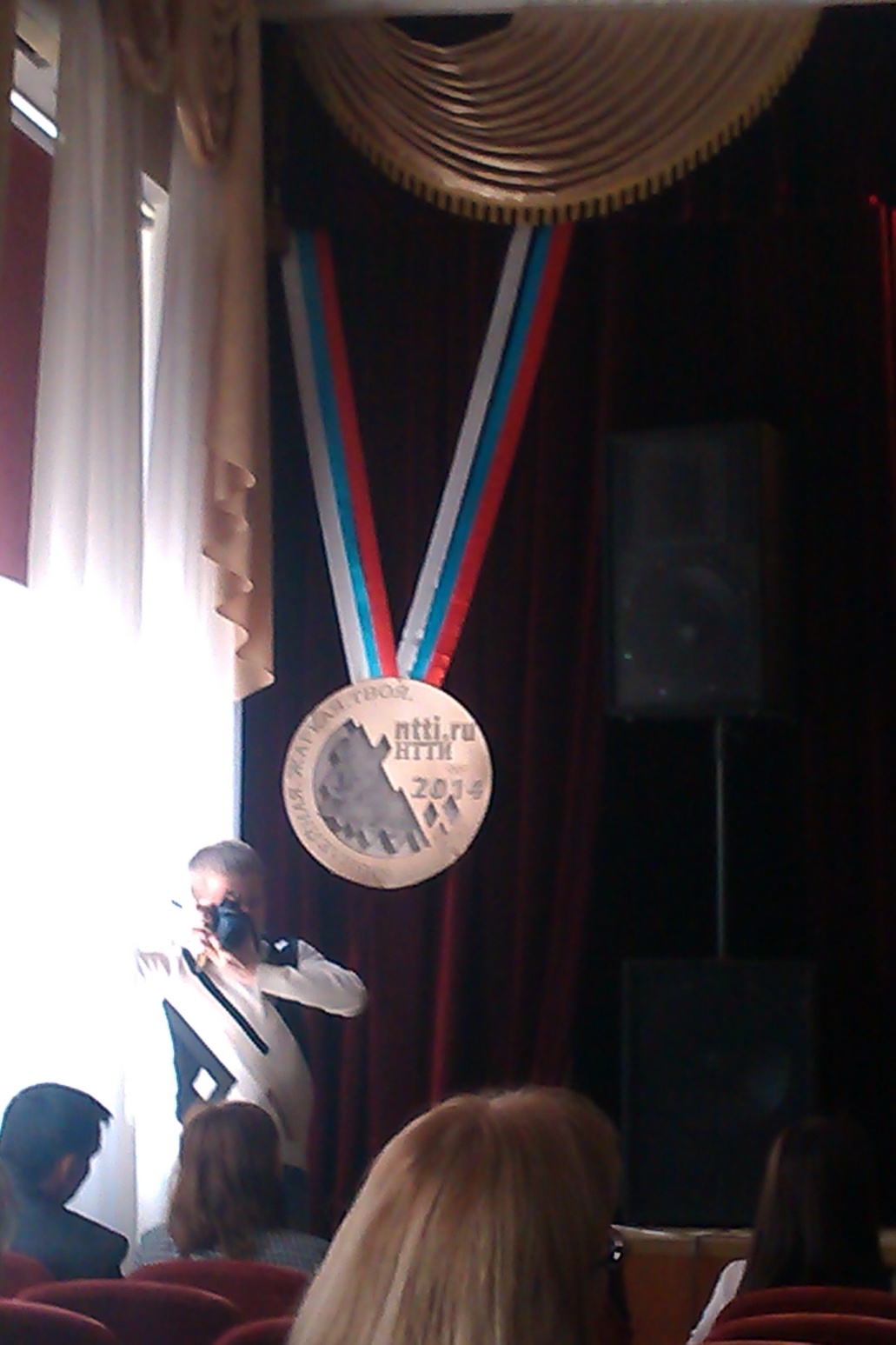 Размещение на внешнем и внутреннем ламбрекене кулис надписи- «Юбилейная. Жаркая. Твоя» 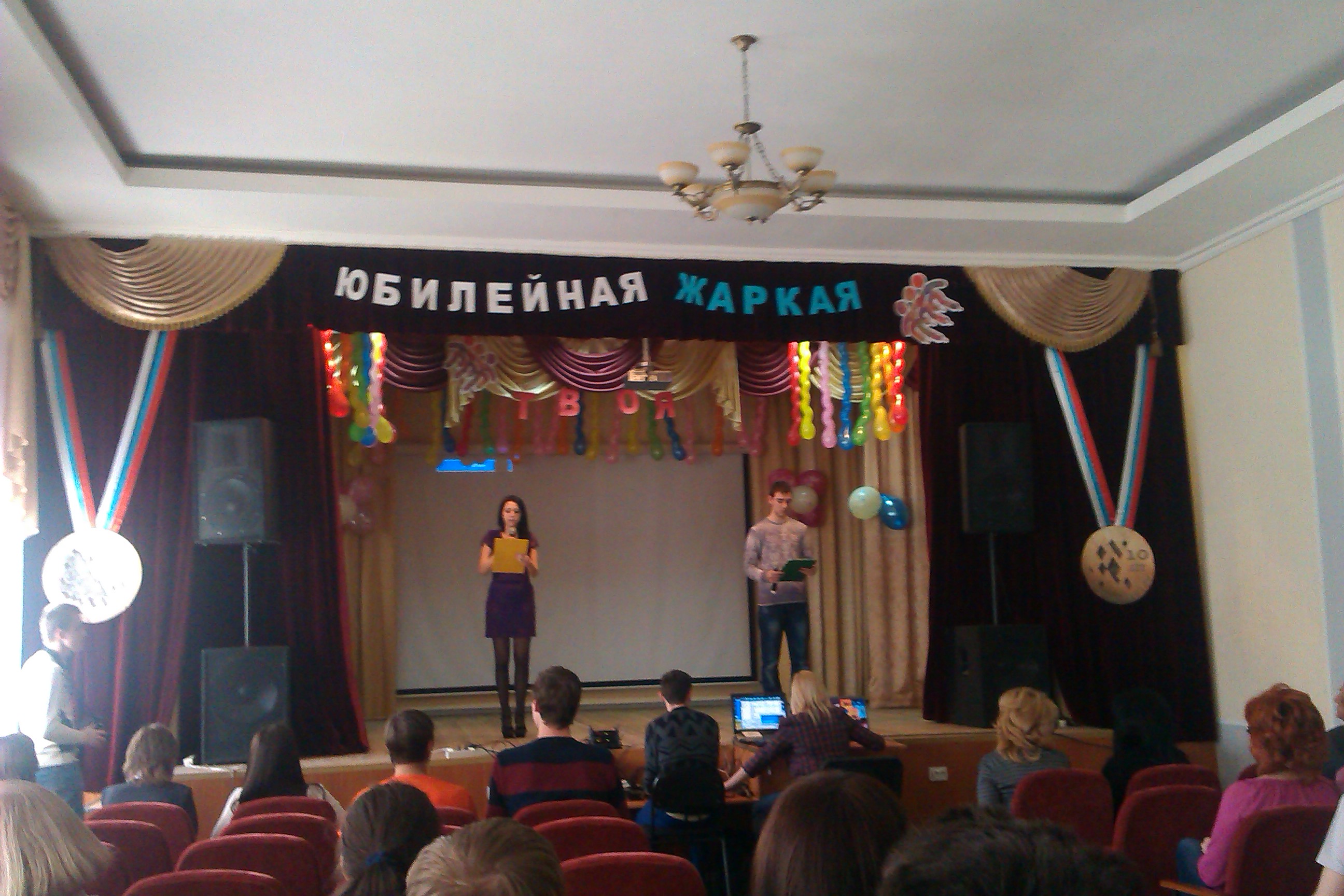 Оформление внутренних кулис сцены  спиралевидными, разноцветными шарами и букетами из шаров.Размещение на внешнем и внутреннем ламбрекене кулис постеров с параолимпийской символикой.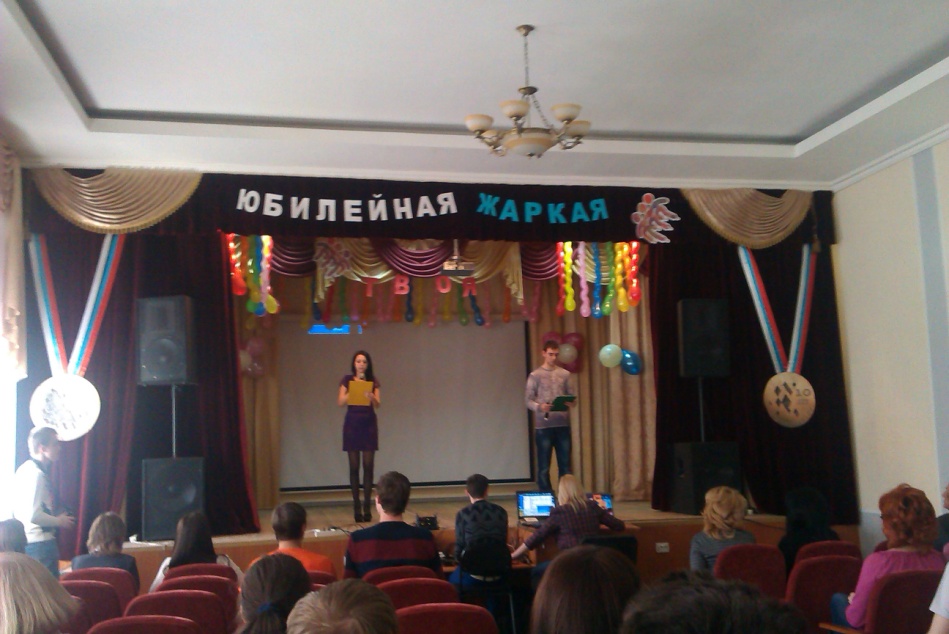 Количество задействованных студентов-10 челПредседатель культурно-досуговой комиссииБондаренко С.Зам. Пред. культурно-досуговой комиссииПетровская Е.Социальный педагог Большакова Е.В.